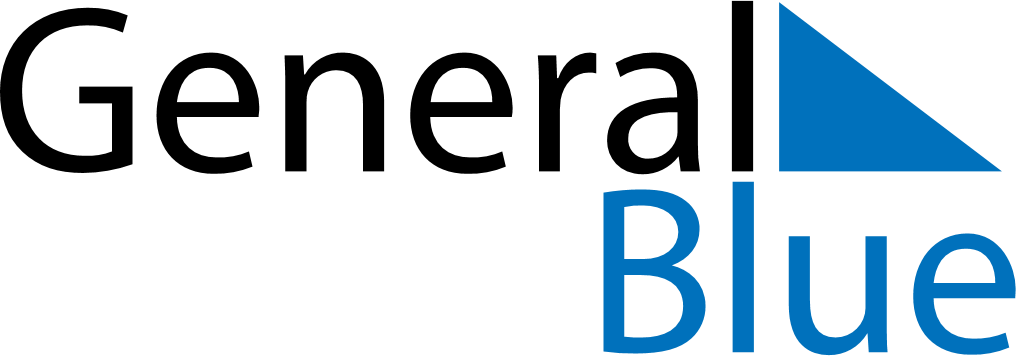 March 2024March 2024March 2024Cocos IslandsCocos IslandsSUNMONTUEWEDTHUFRISAT1234567891011121314151617181920212223Labour Day2425262728293031